Publicado en  el 11/01/2017 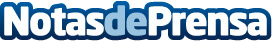 El año 2017 no será tan exitoso para la Xbox One La gestión del talento y el catálogo de Microsoft son los problemas principales para la reconocida marca de videojuegos Datos de contacto:Nota de prensa publicada en: https://www.notasdeprensa.es/el-ano-2017-no-sera-tan-exitoso-para-la-xbox_1 Categorias: Juegos E-Commerce Innovación Tecnológica Gaming http://www.notasdeprensa.es